Évaluation de calcul mental CM1, leçon CAL 6 Parties 21 à 24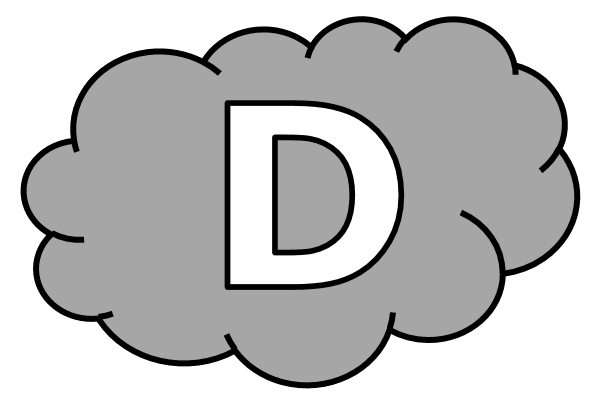 Écris seulement le résultat.CAL 6n°CompétenceScoreÉvaluationÉvaluationÉvaluationÉvaluationSignatureCAL 61Je connais les tables de multiplication de 0 à 8./5AARECANACAL 62Je sais trouver combien de fois un nombre est contenu dans un autre./5AARECANACAL 63Je connais les tables de multiplication de 0 à 9./5AARECANACAL 64Je sais ajouter deux dizaines, deux centaines entières./5AARECANAa)6 x 9 = ............8 x 7 = ............3 x 4 = ............5 x 6 = ............8 x 8 = ............b)8  17 = .............3  15 = .............4  27 = .............5  42 = .............6  58 = .............c)9 x 3 = ............4 x 4 = ............8 x 2 = ............9 x 9 = ............8 x 4 = ............d)210 + 50 = ............1 200 + 700 = ............450 + 60 = ............2 800 + 300 = ............790 + 80 = ............